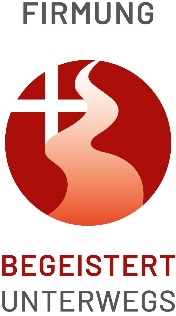 Pfarreien Maria Himmelfahrt in Wolkenstein und St. Christina		Seelsorgeeinheit GrödenIch, (Vorname, Nachname) ____________________________________________________________________geboren in _______________________________________________ am ______________________________getauft in ________________________________________________ am ______________________________Tochter / Sohn des (Vor- und Nachname des Vaters)        ______________________________________________________________und der (Vor- und Nachname der Mutter) _________________________________________________________wohnhaft in (vollständige Adresse) _____________________________________________________________erreichbar unter (meine Telefonnummer) _______________________________________________________(Telefonnummer/n von einem/beiden Elternteil/en für die WhatsApp Gruppe )_____________________________________________________________________________________________________________________(E-Mail-Adresse) _____________________________________________________________________________melde mich zur Firmvorbereitung an.Ich verspreche und verpflichte mich zugleich: mitzuarbeiten, nicht zu fehlen und bei einem zwingenden Hindernis mich rechtzeitig zu entschuldigen._________________________			___________________________________________Datum							Unterschrift Meine Eltern unterstützen meine Entscheidung.Bei minderjährigen Kindern ist die Unterschrift beider Elternteile bzw. der/des Erziehungsberechtigten erforderlich:___________________________________		_____________________________________Unterschrift der Mutter				Unterschrift des VatersWichtiger Hinweis: Falls du in einer anderen Pfarrei getauft wurdest, dann lege der Anmeldung bitte auch die Kopie des Taufscheines bei (sofern das nicht schon für die Erstkommunion gemacht wurde). 